CCVB ER du 30/10/2014Froideconche Le club canin aligne les concours 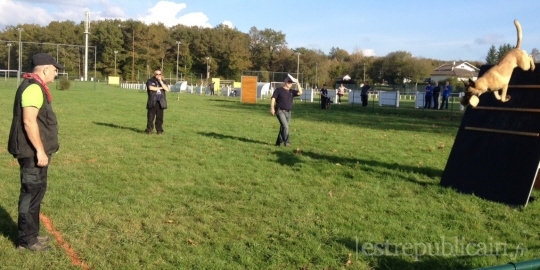 Le berger belge malinois nommé Indépendant en pleine action.Décidément le Club canin de la Vallée du Breuchin de Froideconche innove régulièrement.Grâce à l’arrivée d’un adhérent (voilà deux ans) Eric Goetz, responsable de la nouvelle activité qui suit, le club a ajouté une corde à son arc. Dimanche, l’association a organisé son premier règlement de concours international (RCI). Celui-ci est proposé par les organisations cynologiques nationales. Ils étaient 12 concurrents à participer, venus de toute la Franche-Comté, du Haut-Rhin et même le Gers.Cette activité spécifique a l’originalité de réclamer un travail accompli avec enthousiasme par le chien. Le RCI est considéré comme une bonne école de dressage qui doit aboutir à une obéissance « dans la joie ».Le matin, les concurrents ont réalisé du pistage dans les champs de Sainte-Marie-en-Chaux ; et l’après-midi, l’obéissance et la protection du maître sur le terrain du club.C’est le juge Alain Muller d’Alsace qui est venu évaluer les performances des binômes.Le club a compté beaucoup de spectateurs et nombreuses sont les personnes qui s’intéressent de plus en plus à toutes les activités que l’on peut faire avec son chien.Les résultats - Classement certificat : Yeeloo de Agnès Letourneur. Niveau 1 : Ymer de Hervé Sagon. Niveau 3 : Indépendant de Yves Magdelaine.